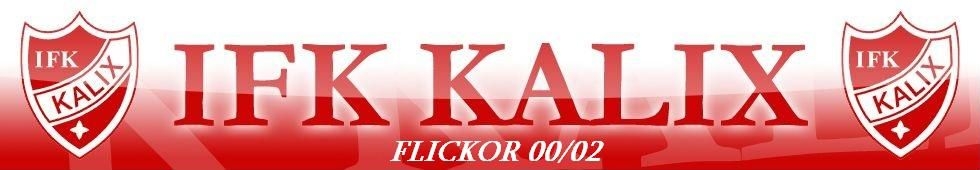 		 inför säsong 2013SpelartruppenVi är i dagsläget 15 st spelglada tjejer och 3 ledare + Ingvar A som kommer gå in i ledarstaben som målvaktstränare..Vi har tappat en spelare.  Olivia Lilleberg som flyttar till Finland.Glädjande är att vi fått in en ny tjej i laget som heter Linnea Sandin.Vi har utökat ytterligare med en tjej. Linn Andersson född 00 har börjat hos oss och det är kul så nu är vi 16 st spelare.Vi för dialog med Gammelgården när det gäller ett samarbete på något sätt, där sägs det vara öppen för vidare samtal om ev lån av spelare mm. Även TP 47 som vi har mött några gånger nu är intresserade av något slags samarbete. Samtalet med dom går vidare efter den inplanerade vänskapsmatchen mot dom den 4e maj på furuvallen.TräningarVi kommer att träna 4 dagar i veckan.3 pass med boll och 1 pass med Amanda där hon kör fys av olika slag.Tiderna ser ni på hemsidan http://www.laget.se/IFKKALIXF0001Matcher/CuperVi kommer spela Div 1 9 manna i serien (serien spelas i dubbelmöten borta, hemma)IFK KALIX ASSI IF KIRUNA FF  LIRA BK  LULEÅ SK  PAJALA IF  SUNDERBYN LAG 2  TRÅNGFORS IF  ÖVERKALIX IFVi kommer även spela DM i 9 mannaCuper som vi beslutade i höstas på föräldramötet är vi nu anmälda till.Umeå festivalen	25-28 JULI		11 mannaLuleå spelen	2 – 4 augusti		11 mannaBD Open	9 – 11 augusti	  7 manna ( 01 + 2 st födda 00)Ang Umeå Festivalen hoppas vi att alla föräldrar har börjat boka boende om man skall följa med till Umeå. Det får bara bo 4 st med laget på skolan enligt cupledningen.Lennart o Stefan med deras andra hälft bor med laget och tar hand om tjejerna.Vi tog beslut Jag o Stefan att vi gör som ifjol att alla spelare betalar halva deltagaravgiften till Umeå och den andra halvan betalar lagkassan.Deltagaravgift Umeåfestivalen är 1150 SEK per person. Det vill säga att alla spelare skall betala in 600 kr. Betalas till tränarna senast 30 majI deltagaravgiften ingår följande.•Logi torsdag- söndag i skolsal på luftmadrass/ sovsäck som deltagarna själva tar med sig •11 måltider, torsdag frukost - söndag lunch •Disco för alla spelare fredag och lördag•Två st coach T-shirts•Fria resor med Umeå Fotbollsfestivals bussar mellan skollogi och spelplaner •Rabatt på bad på Umelagun i direkt anslutning till festivalcentrum•DiplomMer info om Umeåfestivalen hittar ni på våran hemsida i menyn.EkonomiVi har nu betalat in anmälningsavgiften för Umeå, även bet deltagaravgiften för cupen i vintras samt avslutningen i höstas och inhandlat målvaktsutrustning inför denna säsong. Kvar har vi nu ca 23 000 kr (Nu 28000 kr efter vårcupen)Vi skall betala in Luleåspelen ( 1000 kr) och halva deltagaravgiften till Umeå per spelare (550 x 17 st = 9300 kr), samt en del fotbolls utrustning/sjukvård/tejp mm.Vi kommer ev få kostnader för resan till Kiruna/Pajala (om vi har minibussar)Kan bli aktuellt att vi samåker med tex A laget eller P99 i stor buss om möjligt.Sedan kommer andra kostnader som tex kvällsfika i Umeå, trivsel aktiviteter med laget och avslutning mm.Vi kommer ta in intäkter på följande.Vårcupen (vår egen cup) vinsten av all försäljning mm.Försäljning av fika på våra egna hemmamatcher.Kulturnatta (Souvas försäljning) (enligt beslut på höstmötet).Reseersättning: Milersättning för alla våra bortaresor.Jimmys utmaningar Ev . eget baklotteriBaklotteriet ansågs vara bra, så vi kommer ställa iordning det inom kort och dela ut det till spelarna, och lista på vad var och en skall baka.Kulturnatta tog vi beslut att Lennart, Stefan, Bosse, Camilla börjar kl ca 12:00 med att sälja och att resten ansluter senast kl 17:00 till tältet. Vi ansåg att ALLA behövs efter fjolårets tryck på försäljningen. Mer info kommer i nyheter närmare.Arbetsschema för fikaförsäljning vid hemma matcherna kommer inom kort att finnas i menyn på hemsidan.  Åtagande till föreningenSom vanligt har vi vissa saker vi måste göra inom själva föreningen, för att verksamheten skall gå runt.Vi skall göra följande.Bollflickor: 	15 juni kl 14:00	17 aug kl 14:00	Se i menyn på hemsidan vilket pass eran flicka harMatchfunktionärer: 	18 maj kl 15:00 IFK Kalix - Luleå SK		31 aug kl 15:00 IFK Kalix - Lira BK	Arbetspassen kommer att finnas på Hemsidan i menyn inom kortMatlotteri:	Ev kommer det som vanligt ett matlotteri som alla är med och säljerBD Open: Vi har arbetspass alla inom föreningen under tuneringen.	Arbetsschema kommer i god tid på hemsidan		Gothia cupEget sparande?Vi beslutade att alla börjar spara hemma någon hundring i månaden.Sedan ser vi hur mycket ni behöver använda när det är dags och hur mycket vi har i lagkassan. Vi räknar med att fara om ca 2 år.Viktigt att tänka på:	1. Meddela alltid i gästboken vid frånvaro		2. Se på hemsidan alltid varje dag 		3. uppmuntra ditt barn att delta i så många träningar 		    som möjligt, för spelarens utveckling/lagets skull.		    Stötta barnet i med och motgång.		Ett ordspråk:						     för varje träning du missar finns det en annan som tränar	        	     för att bli bättre än dig.		4. Ta ansvar som spelare för ditt lag		5 . Alla ställer upp för laget vid matcher, arrangemang mm.		6 . Kom i tid till alla samlingar som träningar o matcherTillägg: Det är viktigt också att som förälder ta ansvar för laget och tjejerna tex att vara på arbetspass och utsatta FÖRÄLDRARMÖTEN.Med dessa ord så hoppas vi att denna säsong skall bli rolig och utvecklande för spelare, ledare och föräldrar.Nu kör vi Mvh: Lennart, Stefan, Amanda